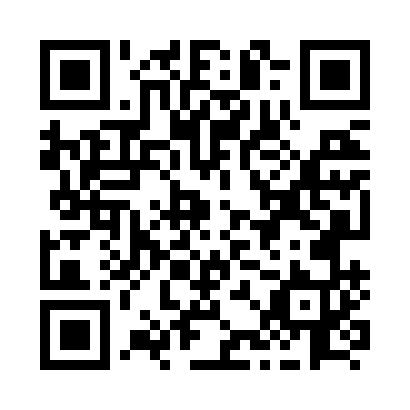 Prayer times for Sitiapiit, Quebec, CanadaMon 1 Jul 2024 - Wed 31 Jul 2024High Latitude Method: Angle Based RulePrayer Calculation Method: Islamic Society of North AmericaAsar Calculation Method: HanafiPrayer times provided by https://www.salahtimes.comDateDayFajrSunriseDhuhrAsrMaghribIsha1Mon2:364:041:097:0310:1311:412Tue2:374:051:097:0210:1311:413Wed2:374:061:097:0210:1211:404Thu2:384:071:097:0210:1111:405Fri2:394:081:097:0110:1011:406Sat2:394:101:107:0110:0911:397Sun2:404:111:107:0110:0811:398Mon2:414:121:107:0010:0711:389Tue2:424:141:107:0010:0611:3810Wed2:424:151:106:5910:0411:3711Thu2:434:171:106:5910:0311:3712Fri2:444:181:106:5810:0211:3613Sat2:454:201:116:5810:0011:3514Sun2:464:221:116:579:5911:3515Mon2:474:231:116:569:5711:3416Tue2:484:251:116:559:5611:3317Wed2:494:271:116:559:5411:3218Thu2:504:291:116:549:5211:3119Fri2:514:311:116:539:5111:3120Sat2:524:321:116:529:4911:3021Sun2:534:341:116:519:4711:2922Mon2:544:361:116:509:4511:2823Tue2:554:381:116:499:4311:2724Wed2:564:401:116:489:4111:2625Thu2:574:421:116:479:3911:2526Fri2:584:441:116:469:3711:2427Sat2:594:461:116:459:3511:2328Sun3:004:491:116:449:3311:2229Mon3:014:511:116:429:3111:2130Tue3:024:531:116:419:2811:1931Wed3:034:551:116:409:2611:18